Уважаемые коллеги!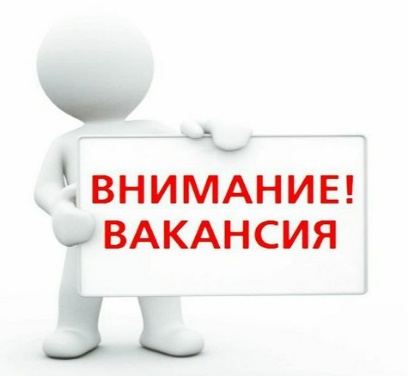 Объявляется конкурс на вакансии:в электрический цех Ульяновской ТЭЦ-1филиала «Ульяновский» ПАО «Т Плюс»Электромонтер по испытаниям и измерениям 5 разряда (г. Ульяновск, ул. Азовская, д.84)Требования:- Высшее или среднее профессиональное образование(электротехническое)- Стаж работы не менее 1 года - Умение читать принципиальные и другие электрические схемы- Уверенный пользователь ПК- Приветствуется опыт в программе Visio; КОМПАС-Электрик; sPlan.Обязанности:- Оформление ремонтной документации, составление перспективных и месячных графиков ТО группы РЗА, отчетов выполнения ТО, разработка электрических схем в Visio.Электромонтер по обслуживанию электрооборудования электростанций 5 разряда (г. Ульяновск, ул. Азовская, д.84)Требования:- Высшее или среднее профессиональное образование(электротехническое) - Стаж работы не менее 1 года - Умение читать принципиальные и другие электрические схемы- Уверенный пользователь ПКОбязанности:- Обслуживание электрооборудования электростанции и обеспечение его бесперебойной и экономичной работы. Оперативные переключения в распределительных устройствах. Выявление и устранение неисправностей в работе обслуживаемого оборудования. Вывод электрооборудования в ремонт, подготовка рабочих мест и допуск ремонтных бригад для производства ремонтных или наладочных работ. Ввод оборудования в работу.График работы сменный.Техник по делопроизводству (г. Ульяновск, ул. Азовская, д.84)Требования:- Высшее или среднее профессиональное образование(электротехническое) - Стаж работы не менее 1 года- Пунктуальность- Уверенный пользователь ПК- Приветствуется опыт в программе Visio; КОМПАС-Электрик; sPlan.- Умение читать принципиальные и другие электрические схемыОбязанности:- Грамотная организация документооборота- Обработка данных, прогнозирование,  построение графиков работы персонала, составление эл. схем.Свои резюме (анкеты) направляйте на электронный адрес: Irina.Evdokimova@tplusgroup.ru По всем вопросам можно обращаться к специалисту блока по работе с персоналом филиала «Ульяновский» ПАО «Т Плюс» Евдокимовой Ирине Александровне +7(8422) 61-85-36			    10.01.2020